	Во время введения карантина в общеобразовательных учреждениях города Волгограда у детей появилось больше свободного времени для приключений и ребяческих фантазий, а у вас – забот и тревог за их безопасность. Чтобы избежать непредвиденных ситуаций с детьми, убедительно просим вас позаботиться о безопасности ваших детей, особенно если они остаются дома без присмотра взрослых. Помните, что в это время значительно увеличивается риск уличного и бытового травматизма. Обсудите вместе с ребенком, чем он будет заниматься и как лучше распланировать время.	Уважаемые родители! На произошедших пожарах в жилых домах ежегодно регистрируется гибель или травмирование детей. Во избежание трагедии просим вас запомнить и выполнять простые правила!Чтобы избежать пожара от детской шалости с огнем:рассказывайте детям о пожаробезопасном поведении;будьте примером во всех ситуациях, связанных с соблюдением правил пожарной безопасности;не оставляйте спички в доступном для детей месте;не поручайте детям разжигать печи, газовые плиты, самостоятельно включать электробытовые приборы;уходя из дома, не оставляйте малолетних детей без присмотра взрослых;организуйте ребенку интересный досуг.Научите ребенка правильным действиям при пожаре:при обнаружении пожара или признака горения (задымления, повышенной температуры, запаха гари и т.п.) ребенок любого возраста должен немедленно покинуть помещение;сообщить о пожаре взрослым или вызвать пожарных по телефону «01», или по мобильному телефону по номеру «112».Как говорят: «Запретный плод сладок!», поэтому полезнее объяснить еще раз ребенку о подстерегающей его опасности, таящейся в коробке спичек, зажигалке, чем просто сказать: «Нельзя!».Уважаемые родители! Помните, что во многом дети подражают вам. Будьте сами предельно осторожны в общении с огнем и разъясняйте детям, какую опасность представляет шалость с огнем. Не забывайте, что ребенок, предоставленный сам себе, непроизвольно может стать виновником пожара.Берегите своих детей!Помните: жизнь и здоровье ваших детей – в ваших руках!Комитет гражданской защиты населения администрации Волгограда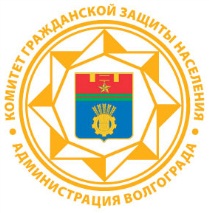 Соблюдение правил пожарной безопасности детьми во время карантина